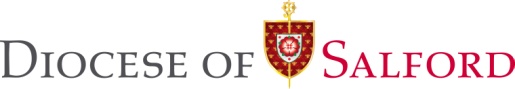 Newsletter for St Brendan, Harwood, St Columba, Tonge Moor& St John the Evangelist, Bromley Cross12th June 2016 - Eleventh Sunday of Ordinary Time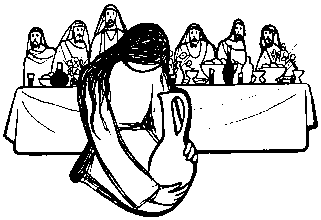 The “theme” of the First Reading, Psalm and Gospel today is “forgiveness of sins”. We hear the touching Gospel story, of the “woman with a bad name in the town” coming to anoint Jesus’ feet. Living inspired by the love of Jesus is the key to our discipleship - his crucifixion is the sign of his love, which is in itself the forgiveness of sins.Parish Priest: Rev Canon Michael Cooke VGAssistant Priests: Rev Seán O’Brien & Rev Francis Parkinson Parish Office: St John’s Presbytery, The Crescent, Bromley Cross, Bolton BL7 9JPTel: 01204 301927   E-mail: office@sbsj.org.uk   Website: www.sbsj.org.ukSalford Roman Catholic Diocesan Trustees Registered Charity – 250037 Diocesan website: www.salforddiocese.netHM the Queen’s 90th Birthday: The Bishops’ Conference has asked each parish to pray for Her Majesty the Queen at Sunday Masses this weekend. V. O Lord, save Elizabeth, our Queen. R. And hear us on the day we call upon you. V. O Lord, hear my prayer. R. And let my cry come before you. V. The Lord be with you. R. And with your spirit. Almighty God, we pray, that your servant Elizabeth, our Queen, who, by your providence has received the governance of this realm, may continue to grow in every virtue, that, imbued with your heavenly grace, she may be preserved from all that is harmful and evil and, being blessed with your favour may, with her consort and the royal family, come at last into your presence, through Christ, who is the way, the truth and the life and who lives and reigns with you in the unity of the Holy Spirit, one God, for ever and ever. Amen.Day for Life: This weekend we have the annual day dedicated to celebrating the dignity of life which this year will explore how the wonder of human life and God’s creation are intimately connected. For more information see www.dayforlife.org.  There will be a second collection to The Anscombe Bioethics Centre and other Church supported activities which promote and protect human life.Congratulations: To Elin Edith Ginns who was Baptised at St John’s last Sunday. We pray that she and her family will continue to grow in faith.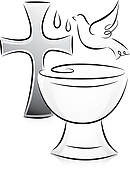 Flower Festival: Thank you all so much for the wonderful response to the appeal for donations, sponsors and helpers at all 3 of our Parish Churches. You were all so kind. We shall endeavour to be at each Mass over the next few weeks to continue to accept donations and help (we need people) and to collect pledges from you, if you are donating by cheque please make it payable to St Brendan’s then they all go through one account and please mark the envelopes Flower Festival. Thank you once again for your generosity. Coffee Morning (SJ): We will be holding a long awaited coffee morning on Friday 24 June at St John’s (straight after the 9.30am Mass). Please come along and support us. There are usually some delicious home baked cakes and toasted teacakes on offer along with a great opportunity to chat to old friends and new. More details to follow.Harbour Room Book Club: BONANZA BOOK SALE IN JULY. You are all are being invited (by the Book Club) to join in a book selling enterprise to raise funds for charity. Books will be sold on Saturday 9 July (after 5pm Mass at St Columba's) and on Sunday 10 July after the 9.15 Mass at St John's and the 11.15 Mass at St Brendan's. Hopefully a lot of books will be sold over that weekend.    The Charity this year will be Survive Miva (Missionary Vehicle Association) "providing essential transport for health care and pastoral support activities in areas of great need" (Africa, Asia and Latin America). Sometimes the transport takes the form of an all-terrain vehicle, bicycles for St Patrick's catechists in a remote region in Uganda, or a much-needed van for the Good Shepherd Sisters working in poor areas of the Philippines). Money raised will also be set aside for Church funds for all three Churches. Books donated can be left in storage at any of the churches from now on. Please buy your summer reading from us and support these good causes. Paperbacks are 40p each or 3 for £1. Hardbacks are £2 each. They all need to be in a good clean condition and ready for sale. Any queries ring Madeleine on 303505.Liturgy & Activities This WeekSunday Cycle C; Weekday Cycle 1; Divine Office Week 3Sunday Missal:  page 278; Readings 283 Preface at Priest’s choiceLiturgy & Activities This WeekSunday Cycle C; Weekday Cycle 1; Divine Office Week 3Sunday Missal:  page 278; Readings 283 Preface at Priest’s choicePrayers PleaseSick:   Mary Leigh, Joan Coles, Isabelle Owen, Laura Shuttleworth, Tony Winstanley, Cecilia Guest, Bernard Holder, Eileen Murphy, Maureen Kennedy, Joan Pearce, Peter Cranmer, Anthony Axford, Pauline Bowling, Caroline Garside, Sarah Parkinson, Mary Long, Linda Southern, Mary Joan Tornai, Rita Brooks, Callum Fazackerley, Lucy Hesford, Elaine Jansen, Bernard Corri, Winifred Coyle, Josephine Knowles, Rita Bell, Mary Cassidy, Derek Crompton, Roy Shepherd, Margaret Hatchman, Tony Wright, Janet Rabbett, Mike Greenhalgh, Barbara Stoppard, June Dawson, Greta Barlow, Cassie Wilson, Jim Carney, John James McLaughlin, Carrie Roscoe, Christine Hasleden, Eileen Dearden, Suzanne Freeman-Hill, Josephine Gell and all who are sick or recovering from serious illness.Lately Dead: Sydney Newman, Florence GavercoleAnniversaries: Mass Intentions:  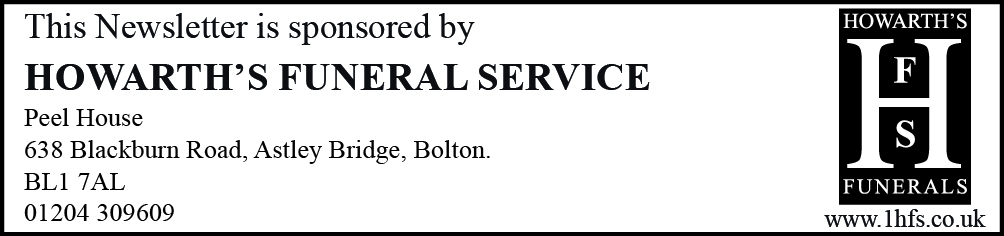 SundayDay for Life9.15am Mass (SJ) – with Children’s Liturgy11.15am Mass (SB) – with Children’s Liturgy11am-4pm SVP Sponsored Walk2pm Baptism (SB)                            Prayers PleaseSick:   Mary Leigh, Joan Coles, Isabelle Owen, Laura Shuttleworth, Tony Winstanley, Cecilia Guest, Bernard Holder, Eileen Murphy, Maureen Kennedy, Joan Pearce, Peter Cranmer, Anthony Axford, Pauline Bowling, Caroline Garside, Sarah Parkinson, Mary Long, Linda Southern, Mary Joan Tornai, Rita Brooks, Callum Fazackerley, Lucy Hesford, Elaine Jansen, Bernard Corri, Winifred Coyle, Josephine Knowles, Rita Bell, Mary Cassidy, Derek Crompton, Roy Shepherd, Margaret Hatchman, Tony Wright, Janet Rabbett, Mike Greenhalgh, Barbara Stoppard, June Dawson, Greta Barlow, Cassie Wilson, Jim Carney, John James McLaughlin, Carrie Roscoe, Christine Hasleden, Eileen Dearden, Suzanne Freeman-Hill, Josephine Gell and all who are sick or recovering from serious illness.Lately Dead: Sydney Newman, Florence GavercoleAnniversaries: Mass Intentions:  Monday (13th) No Mass Today (SB)7.45pm SVP (SJ)Prayers PleaseSick:   Mary Leigh, Joan Coles, Isabelle Owen, Laura Shuttleworth, Tony Winstanley, Cecilia Guest, Bernard Holder, Eileen Murphy, Maureen Kennedy, Joan Pearce, Peter Cranmer, Anthony Axford, Pauline Bowling, Caroline Garside, Sarah Parkinson, Mary Long, Linda Southern, Mary Joan Tornai, Rita Brooks, Callum Fazackerley, Lucy Hesford, Elaine Jansen, Bernard Corri, Winifred Coyle, Josephine Knowles, Rita Bell, Mary Cassidy, Derek Crompton, Roy Shepherd, Margaret Hatchman, Tony Wright, Janet Rabbett, Mike Greenhalgh, Barbara Stoppard, June Dawson, Greta Barlow, Cassie Wilson, Jim Carney, John James McLaughlin, Carrie Roscoe, Christine Hasleden, Eileen Dearden, Suzanne Freeman-Hill, Josephine Gell and all who are sick or recovering from serious illness.Lately Dead: Sydney Newman, Florence GavercoleAnniversaries: Mass Intentions:  Tuesday(14th)7pm Mass (SJ)7.15pm SVP (SB) Prayers PleaseSick:   Mary Leigh, Joan Coles, Isabelle Owen, Laura Shuttleworth, Tony Winstanley, Cecilia Guest, Bernard Holder, Eileen Murphy, Maureen Kennedy, Joan Pearce, Peter Cranmer, Anthony Axford, Pauline Bowling, Caroline Garside, Sarah Parkinson, Mary Long, Linda Southern, Mary Joan Tornai, Rita Brooks, Callum Fazackerley, Lucy Hesford, Elaine Jansen, Bernard Corri, Winifred Coyle, Josephine Knowles, Rita Bell, Mary Cassidy, Derek Crompton, Roy Shepherd, Margaret Hatchman, Tony Wright, Janet Rabbett, Mike Greenhalgh, Barbara Stoppard, June Dawson, Greta Barlow, Cassie Wilson, Jim Carney, John James McLaughlin, Carrie Roscoe, Christine Hasleden, Eileen Dearden, Suzanne Freeman-Hill, Josephine Gell and all who are sick or recovering from serious illness.Lately Dead: Sydney Newman, Florence GavercoleAnniversaries: Mass Intentions:  Wednesday(15th )10am Requiem Mass for Sydney Newman (SB)Prayers PleaseSick:   Mary Leigh, Joan Coles, Isabelle Owen, Laura Shuttleworth, Tony Winstanley, Cecilia Guest, Bernard Holder, Eileen Murphy, Maureen Kennedy, Joan Pearce, Peter Cranmer, Anthony Axford, Pauline Bowling, Caroline Garside, Sarah Parkinson, Mary Long, Linda Southern, Mary Joan Tornai, Rita Brooks, Callum Fazackerley, Lucy Hesford, Elaine Jansen, Bernard Corri, Winifred Coyle, Josephine Knowles, Rita Bell, Mary Cassidy, Derek Crompton, Roy Shepherd, Margaret Hatchman, Tony Wright, Janet Rabbett, Mike Greenhalgh, Barbara Stoppard, June Dawson, Greta Barlow, Cassie Wilson, Jim Carney, John James McLaughlin, Carrie Roscoe, Christine Hasleden, Eileen Dearden, Suzanne Freeman-Hill, Josephine Gell and all who are sick or recovering from serious illness.Lately Dead: Sydney Newman, Florence GavercoleAnniversaries: Mass Intentions:  Thursday (16th)9.15am Mass (SB) Prayers PleaseSick:   Mary Leigh, Joan Coles, Isabelle Owen, Laura Shuttleworth, Tony Winstanley, Cecilia Guest, Bernard Holder, Eileen Murphy, Maureen Kennedy, Joan Pearce, Peter Cranmer, Anthony Axford, Pauline Bowling, Caroline Garside, Sarah Parkinson, Mary Long, Linda Southern, Mary Joan Tornai, Rita Brooks, Callum Fazackerley, Lucy Hesford, Elaine Jansen, Bernard Corri, Winifred Coyle, Josephine Knowles, Rita Bell, Mary Cassidy, Derek Crompton, Roy Shepherd, Margaret Hatchman, Tony Wright, Janet Rabbett, Mike Greenhalgh, Barbara Stoppard, June Dawson, Greta Barlow, Cassie Wilson, Jim Carney, John James McLaughlin, Carrie Roscoe, Christine Hasleden, Eileen Dearden, Suzanne Freeman-Hill, Josephine Gell and all who are sick or recovering from serious illness.Lately Dead: Sydney Newman, Florence GavercoleAnniversaries: Mass Intentions:  Friday(17th) 9.30am Mass (SJ) Prayers PleaseSick:   Mary Leigh, Joan Coles, Isabelle Owen, Laura Shuttleworth, Tony Winstanley, Cecilia Guest, Bernard Holder, Eileen Murphy, Maureen Kennedy, Joan Pearce, Peter Cranmer, Anthony Axford, Pauline Bowling, Caroline Garside, Sarah Parkinson, Mary Long, Linda Southern, Mary Joan Tornai, Rita Brooks, Callum Fazackerley, Lucy Hesford, Elaine Jansen, Bernard Corri, Winifred Coyle, Josephine Knowles, Rita Bell, Mary Cassidy, Derek Crompton, Roy Shepherd, Margaret Hatchman, Tony Wright, Janet Rabbett, Mike Greenhalgh, Barbara Stoppard, June Dawson, Greta Barlow, Cassie Wilson, Jim Carney, John James McLaughlin, Carrie Roscoe, Christine Hasleden, Eileen Dearden, Suzanne Freeman-Hill, Josephine Gell and all who are sick or recovering from serious illness.Lately Dead: Sydney Newman, Florence GavercoleAnniversaries: Mass Intentions:  Saturday(18th)5pm Mass (SC)  - with Children’s Liturgy2pm Baptism (SJ)7pm Concert with Brixi Singers (SB)Prayers PleaseSick:   Mary Leigh, Joan Coles, Isabelle Owen, Laura Shuttleworth, Tony Winstanley, Cecilia Guest, Bernard Holder, Eileen Murphy, Maureen Kennedy, Joan Pearce, Peter Cranmer, Anthony Axford, Pauline Bowling, Caroline Garside, Sarah Parkinson, Mary Long, Linda Southern, Mary Joan Tornai, Rita Brooks, Callum Fazackerley, Lucy Hesford, Elaine Jansen, Bernard Corri, Winifred Coyle, Josephine Knowles, Rita Bell, Mary Cassidy, Derek Crompton, Roy Shepherd, Margaret Hatchman, Tony Wright, Janet Rabbett, Mike Greenhalgh, Barbara Stoppard, June Dawson, Greta Barlow, Cassie Wilson, Jim Carney, John James McLaughlin, Carrie Roscoe, Christine Hasleden, Eileen Dearden, Suzanne Freeman-Hill, Josephine Gell and all who are sick or recovering from serious illness.Lately Dead: Sydney Newman, Florence GavercoleAnniversaries: Mass Intentions:  NextSunday (19th) Father’s Day9.15am Mass (SJ) – with Children’s Liturgy     1015am First Communion Mass (SC)           11.15am Mass (SB) – with Children’s Liturgy2pm First Communion Mass (SB)Prayers PleaseSick:   Mary Leigh, Joan Coles, Isabelle Owen, Laura Shuttleworth, Tony Winstanley, Cecilia Guest, Bernard Holder, Eileen Murphy, Maureen Kennedy, Joan Pearce, Peter Cranmer, Anthony Axford, Pauline Bowling, Caroline Garside, Sarah Parkinson, Mary Long, Linda Southern, Mary Joan Tornai, Rita Brooks, Callum Fazackerley, Lucy Hesford, Elaine Jansen, Bernard Corri, Winifred Coyle, Josephine Knowles, Rita Bell, Mary Cassidy, Derek Crompton, Roy Shepherd, Margaret Hatchman, Tony Wright, Janet Rabbett, Mike Greenhalgh, Barbara Stoppard, June Dawson, Greta Barlow, Cassie Wilson, Jim Carney, John James McLaughlin, Carrie Roscoe, Christine Hasleden, Eileen Dearden, Suzanne Freeman-Hill, Josephine Gell and all who are sick or recovering from serious illness.Lately Dead: Sydney Newman, Florence GavercoleAnniversaries: Mass Intentions:  Cycle of Prayer Part 5 (of 6): We pray especially for: a deeper understanding between Christians and Jews; those who suffer persecution, oppression and denial of human rights; Europe; human life; seafarersCycle of Prayer Part 5 (of 6): We pray especially for: a deeper understanding between Christians and Jews; those who suffer persecution, oppression and denial of human rights; Europe; human life; seafarersCycle of Prayer Part 5 (of 6): We pray especially for: a deeper understanding between Christians and Jews; those who suffer persecution, oppression and denial of human rights; Europe; human life; seafarersCollections & Donations: All cheques (even for special collections) should be made payable to St Brendan’s, St Columba’s or St John’s as appropriate.Mass Intentions: Cheques should be made payable to St John’sGift Aid: If you are a tax-payer, the parish can claim back the tax you have paid on any donations you make if you simply sign a Gift Aid form once. Please ask. ThanksCollections & Donations: All cheques (even for special collections) should be made payable to St Brendan’s, St Columba’s or St John’s as appropriate.Mass Intentions: Cheques should be made payable to St John’sGift Aid: If you are a tax-payer, the parish can claim back the tax you have paid on any donations you make if you simply sign a Gift Aid form once. Please ask. ThanksCollections & Donations: All cheques (even for special collections) should be made payable to St Brendan’s, St Columba’s or St John’s as appropriate.Mass Intentions: Cheques should be made payable to St John’sGift Aid: If you are a tax-payer, the parish can claim back the tax you have paid on any donations you make if you simply sign a Gift Aid form once. Please ask. Thanks         Readers and Eucharistic Ministers for Next Weekend         Readers and Eucharistic Ministers for Next Weekend         Readers and Eucharistic Ministers for Next WeekendMassReaderEucharistic Ministers5.00 SC)9.15 (SJ)11.15(SB)C MolyneuxP BarnesM DurkanK Egan, C MolyneuxF Smith, D Ramsden,  A Cunliffe, A Rawlinson,  M Cropper, T ArmstrongJ Murphy, K Wilkinson, P Carolan